AppendixTable A. Inclusion and exclusion criteria for endoscopic lung volume reduction using one-way valvesFigure A.  Lung segmentation on CT.Upper left: The initial lung segmentation into right and left lung. Upper right: Defining the interlobar fissure between lower and middle/upper lobe on right lung. Lower left: Defining the interlobar fissure between upper and lower lobe on left side. Lower right: The 3D presentation of the lobar quantification.Table B. Overview of pulmonary volumes assessed using SPECT/CT scans and FRC. (%) Indicates the fraction of the total lung volume. #: The relative change within the investigated area, and in relation to the total lung volume. *=Significant, p<0.05. Figure B. Correlations between clinical data and imaging results. N=13. r= Pearson’s r. Clinical data vs. planar imaging data (red). Clinical data vs. SPECT/CT imaging data (grey).Clinical data vs. planar imaging resultsClinical data vs. SPECT/CT imaging results InclusionExclusion40-75 years of ageImmobile/very low/no potential for rehabilitation after interventionEmphysema with hyperinflationPulmonary hypertension, infections, bronchiectasisFEV1 15-45 % of the expected value (%P)Asthma/non-treatable chronic purulent bronchitisTLC ≥ 125 %PSmoking within the last 6 monthsRV > 200 %PDaily treatment of oral steroid > 10 mgDLCO > 15 %Thoracic deformities, prior pulmonary surgery, and severe pleural affectionMRC = 3-5Latex allergypO2 > 6.0 kPa, pCO2 < 7.5 kPaSevere co-morbidity: malignant disease, symptomatic ischemic heart disease, kidney disease requiring hemodialysis, liver cirrhosis, severe malnutrition, obesity, osteoporosis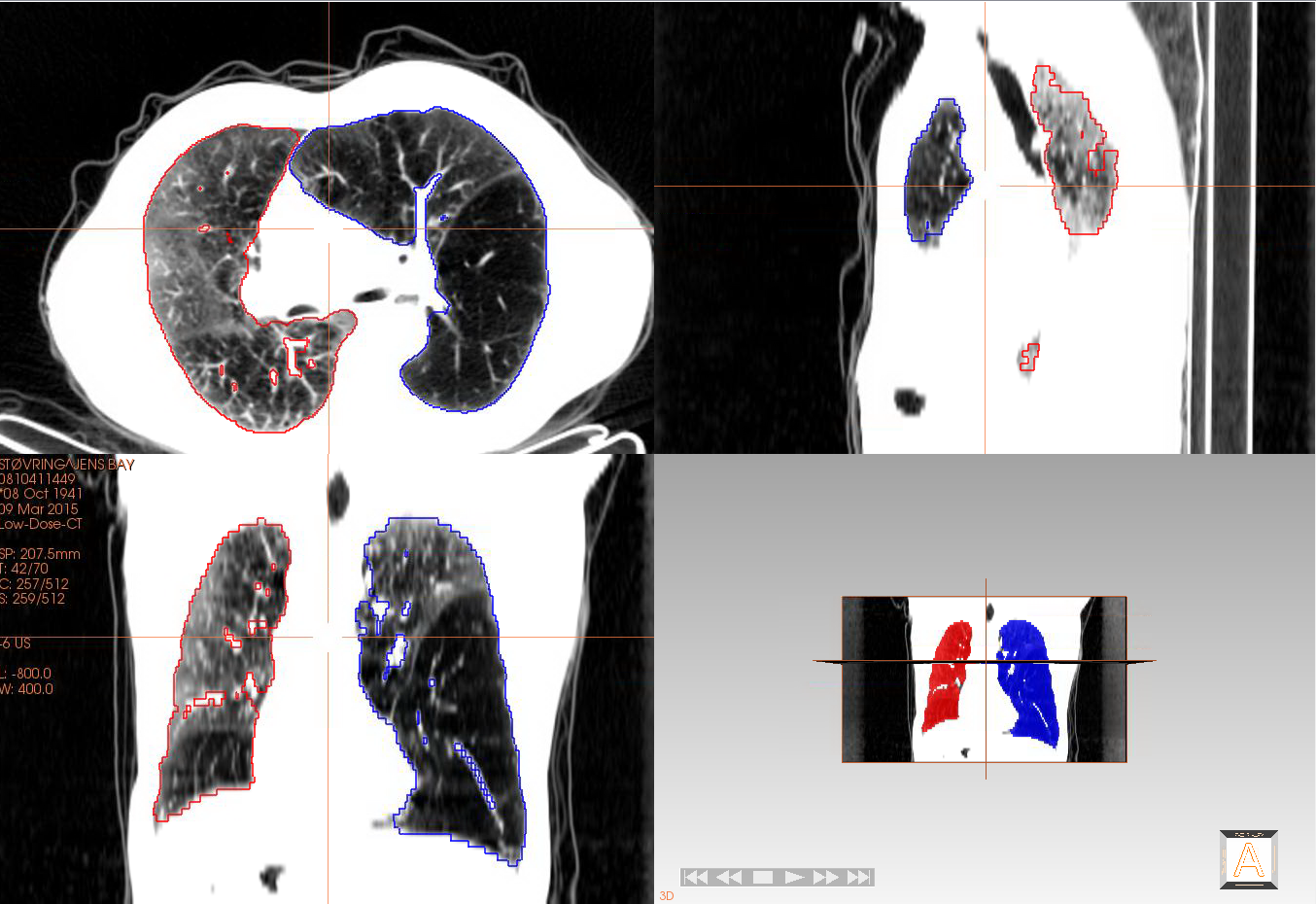 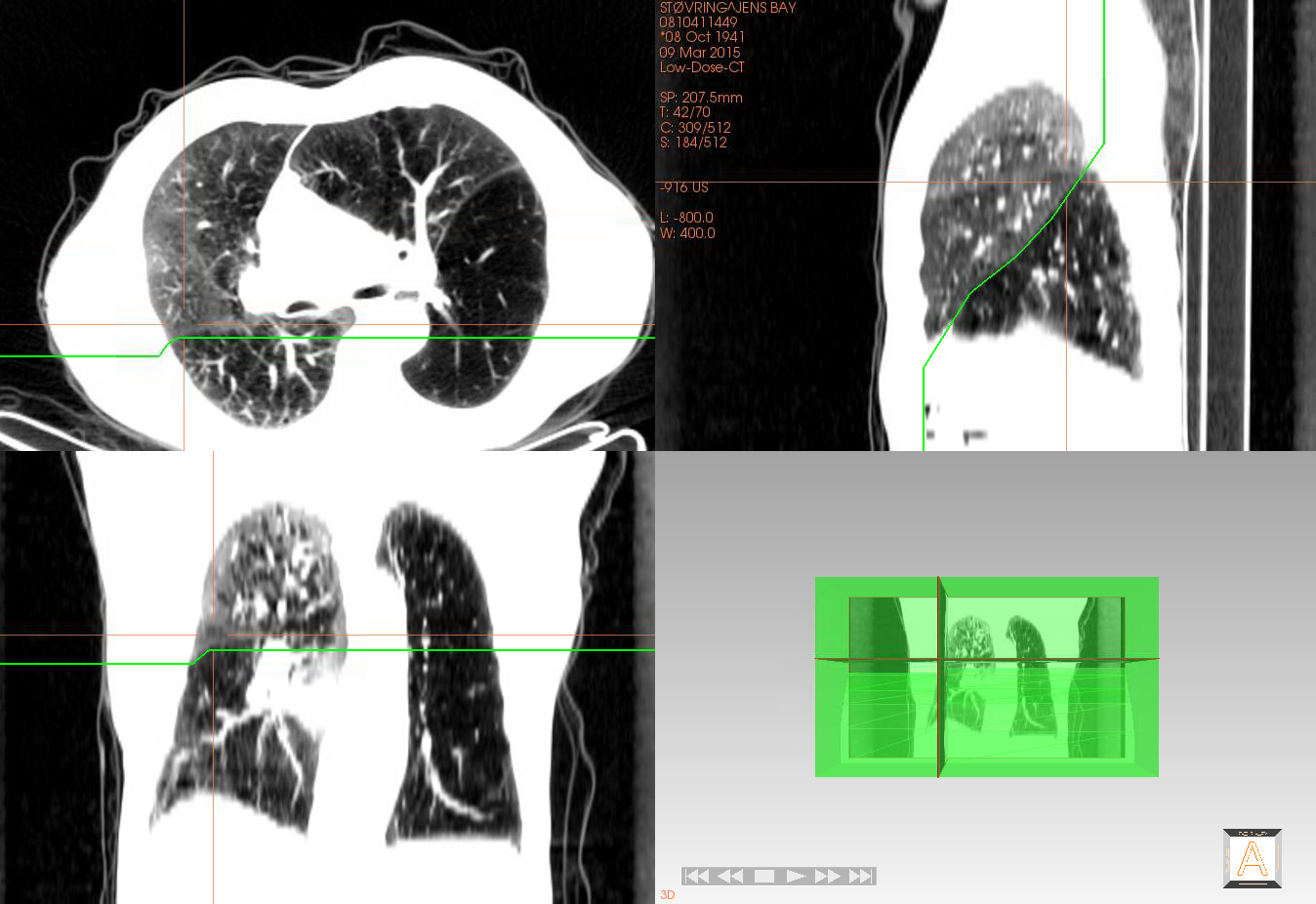 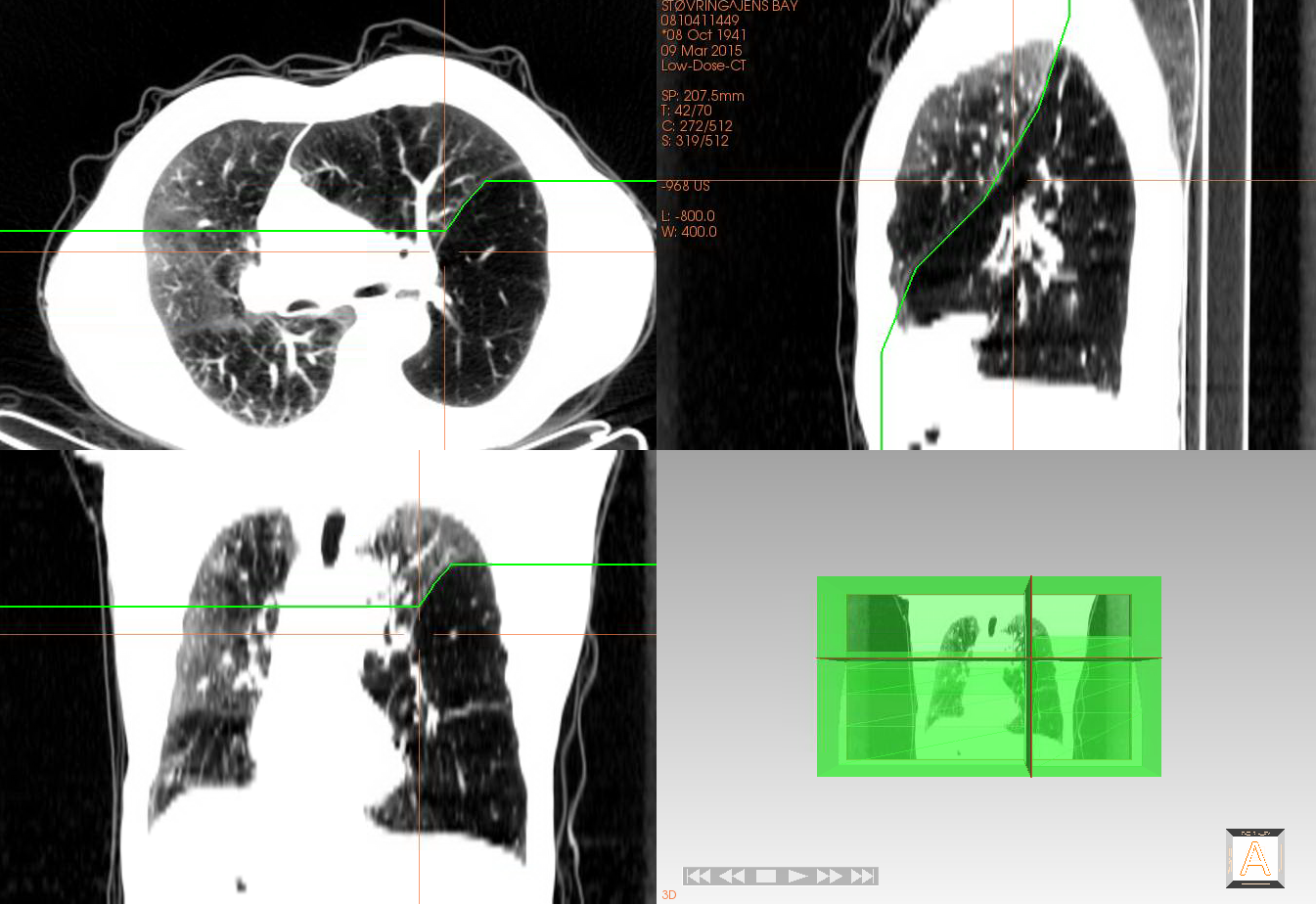 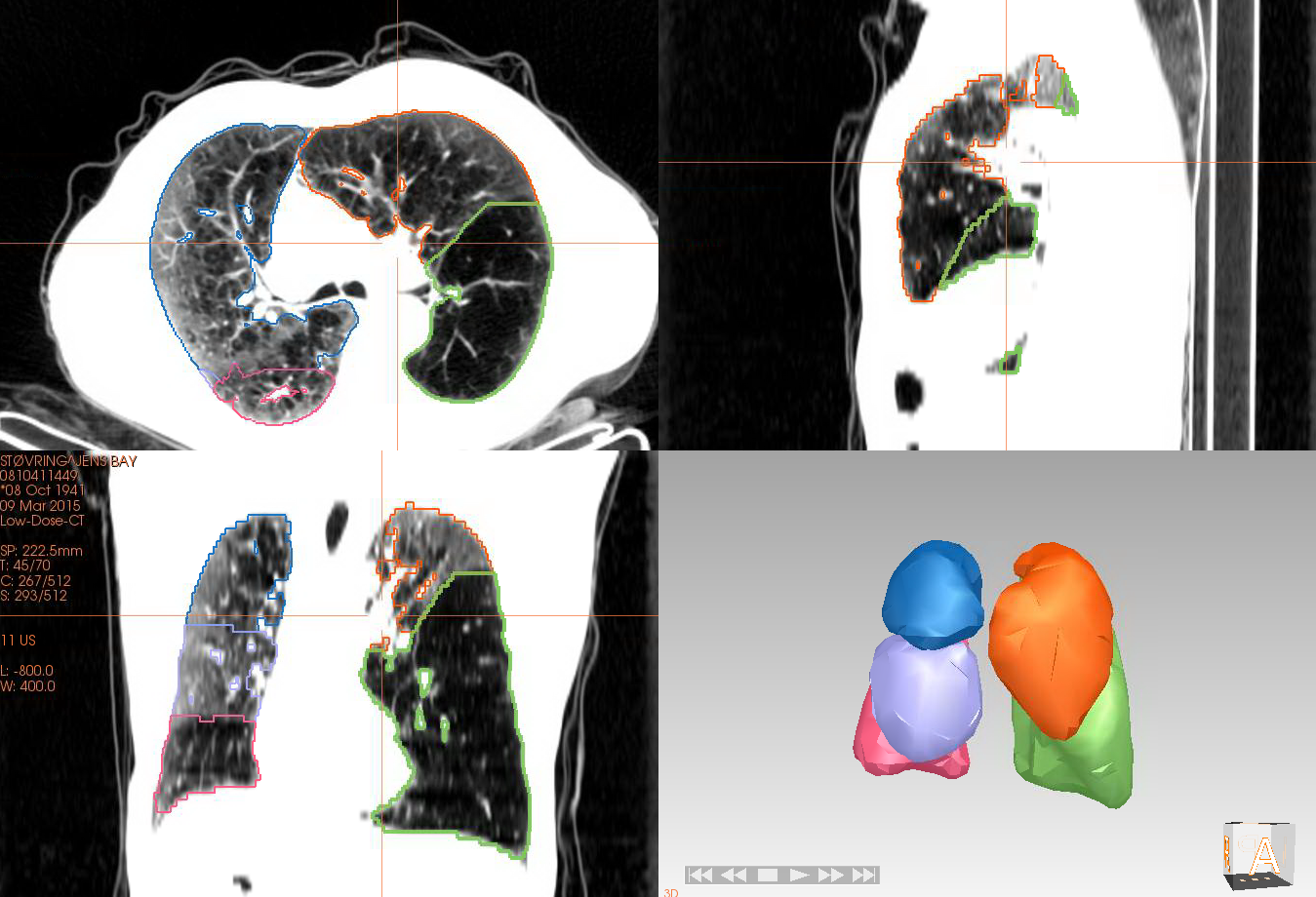 Baseline(mean ± SD)Post-intervention(mean ± SD)Absolute change following intervention (mean percentage ± 95% CI)Relative changefollowing intervention(mean percentage ± 95% CI)#Volume of target lobe(SPECT/CT) (mL, %)1393±413 mL24.5±5.4 %998±2.6 mL18.3±7.1 %-395±199 mL*-6.2±3.2 %*-26.8±13.1 %*-23.7±11.8 %*Volume of Non-targeted lobes on ipsilateral side to intervention(SPECT/CT) (mL, %)1587±614 mL27.4±6.3 %1609±591 mL30.2±7.8 %21.8±139 mL2.8±1.8 %*3.5±9.7 %10.2±6.9 %Volume of Contralateral lung to intervention(SPECT/CT) (mL, %)2781±864 mL48.7±4.6 %2680±753 mL51±8.5 %-101±219 mL2.3±2.7 %-0.24±10 %4.6±5.8 %Total lung volume(SPECT/CT) (mL)5745±1519 mL5325±1376 mL-420±382 mL*-6.0±6.5 %FRC (Body plethysmography) (L, Predicted)6.2±2 L197±49 %P6.1±1.3 L192.5±31.4 %P-0.008±0.6 L-1.6±16 %P-25±47 %-5.5±13 %